            	St. Catherine School                        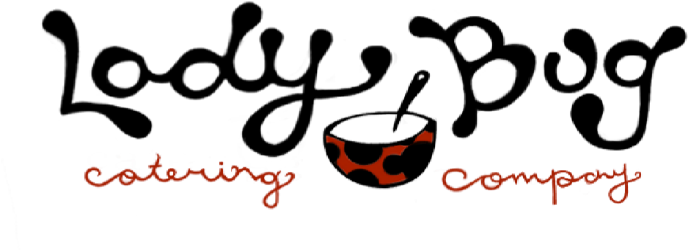     MARCH PRE 2020                    ladybugcatering@yahoo.com or (425) 248-8833	Hot Lunch $4.00/ea           Monday                2Ham(cheese)burgerFrench FriesCucumber / CarrotsApplesauceBrownie  Tuesday          3PIZZA LUNCHby Parent Club**Fruit and Vegetablerequirements to be provided by and sent from home            Wednesday       4  NOONDISMISSAL**Bag Lunch OptionFor Full Day Students                  Thursday         5             Mini Corn DogsSweet CornPretzels/Cheese-itsBananas Cookie             Friday                   6 LentWafflesHashbrown PattiesString CheeseApples / GrapesGo Gurt9 Spaghetti w/Meat SauceOR Plain Butter NoodleCarrotsSoft RollRice Krispy Treat10PIZZA LUNCHby Parent Club**Fruit and Vegetablerequirements to be provided by and sent from home                                               11Chicken Nuggets Mac N’ CheeseCarrotsApples / WatermelonJello                                         12Cheese QuesadillaBlack BeansRicePineappleChocolate Chip Cookie13NOSCHOOL16French Toast SticksBacon/SausageHashbrown PattiesPeaches Go-gurt17 PIZZA LUNCHby Parent Club**Fruit and Vegetablerequirements to be provided by and sent from home18NOONDISMISSAL**Bag Lunch OptionFor Full Day Students 19 Meatball SubOR Plain Butter NoodleSaladPotato Chips / PretzelsPeachesSnickerdoodle                                        20Lent Fish Sticks (OR Quesadilla)Tater Tots / FriesWatermelonCarrotsRice krispy Treat23Teriyaki ChickenSticky White RiceSteamed BroccoliMandarin OrangesFortune Cookies24PIZZA LUNCHby Parent Club**Fruit and Vegetablerequirements to be provided by and sent from home       25 Chicken Fett AlfredoOR Buttered NoodlesSteamed BroccoliBananasFrench Bread Brownie26Beef Soft Taco(or Quesadilla)Spanish RiceBlackPineappleMini Churros27LentMacaroni & CheeseCarrots / CucumberApplesPretzelsRice Krispy Treat30 Chicken Nuggets Tater Tots / FriesCarrotsWatermelonChocolate Chip Cookie                                     31PIZZA LUNCHby Parent Club**Fruit and Vegetablerequirements to be provided by and sent from home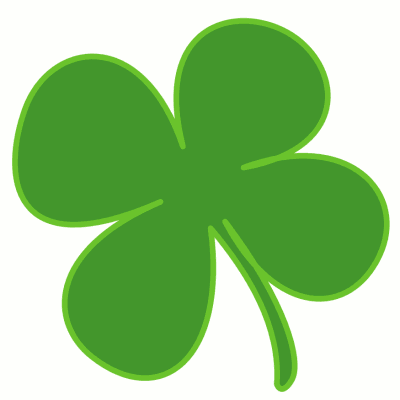 